Zajęcia korekcyjno- kompensacyjne- 10.06.2020 6- latki ( grupa Sowy, Wiewiórki)Temat: Ćwiczenia sprawności manualnej.„Jak powstaje tęcza”- zachęcam do obejrzenia filmu prezentującego to zjawisko.odsyłam do linku:https://www.youtube.com/watch?v=qigLVHVd5j0 „Tęcza”- zachęcam do przeczytania dziecku wierszahttps://przedszkolankowo.pl/2020/05/08/tecza-wiersz/Ewelina Muszytowska „Tęcza”Gdy słońce świeci i deszczyk pada,Wtedy na niebo tęcza się wkradaLecz skąd ta tęcza, kto mi odpowie?Czy ją zesłali nam aniołowie?Co siedzą na chmurkach w białych mundurkach?Może pajęcze sieci zebraliDodali koloru i tęczę utkali?A może mleczną drogą szedł sobie malarzUpuścił siedem kolorów narazA one spadały i gdy tak leciały,Wielobarwną tęczę namalowały?A może to takie maleńkie wróżkiKolorowe piórka zebrały z poduszkiI pracując dzielnie, tymi piórkamiPrzyoblekły w tęczę niebo nad nami?A może to jednak kolorowe motyle,Usiadły na niebie tylko na chwileNiebo musnęły barwnymi skrzydłamiI wypełniły świat kolorami?A może to kwiaty tak rosły do góryDelikatnymi płatkami przesłoniły chmuryI tak po łuku się ułożyłyże piękny bukiet na niebie zrobiły?I patrzę na tęczę i ciągle nie wiem,Skąd się ta tęcza wzięła na niebieLecz czasem warto nie wiedzieć wszystkiegoNie pytać kiedy, jak i dlaczegoTylko patrzeć i patrzeć wysoko do góryPodziwiając cuda matki natury.„Tęcza”- proponuje wykonanie pracy plastycznejInstrukcja pracy w poniższym linku:https://www.youtube.com/watch?v=fOVx0T-f-zM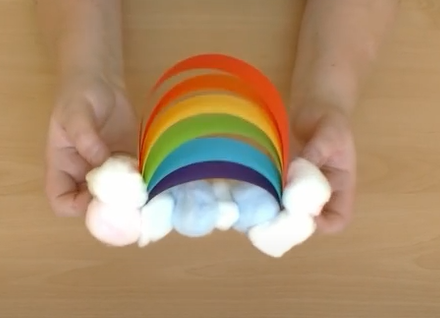 Wypełnij tęczę kulkami z plasteliny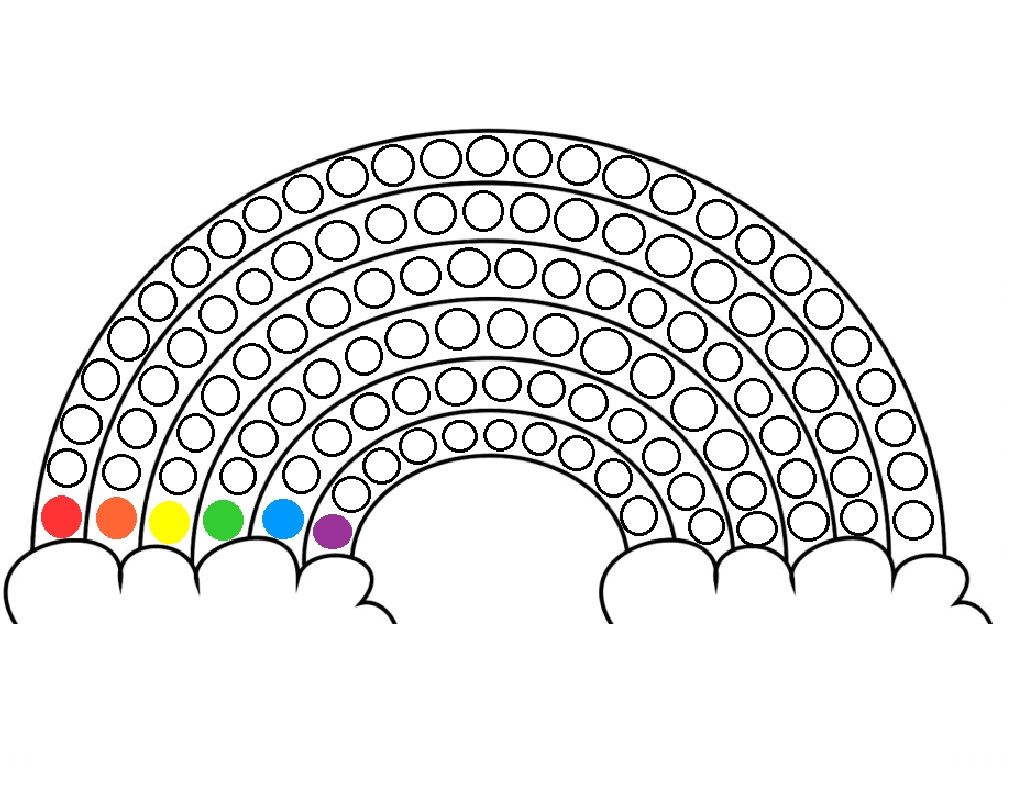 